Правила поведения туристов в походеУважаемые любители пешего туризма, отправляясь в путешествие, соблюдайте  некоторые правила, которые относятся к туристам. Перед тем, как отправиться в поход, необходимо хорошо знать все свои умственные, физические и технические возможности и ограничения. Постройте план похода таким образом, чтобы избежать ряда проблем, которые в последствие могут стать причиной травмы или повреждения участников похода.МЧС России напоминает:-Собираясь на природу, обязательно возьмите с собой карту, компас, средства связи (мобильный или сотовый телефон и запасные заряженные аккумуляторы к ним).-Сообщите о своем маршруте родственникам и знакомым. По возможности зарегистрируйтесь в местном поисково-спасательном отряде. Определите контрольную дату возвращения. Договоритесь о периодичности сеансов связи.-У каждого члена группы должны быть с собой спички в непромокаемой упаковке, зажигалка, нож, минимальный набор продуктов.- Передвигаясь на местности, отмечайте на карте видимые ориентиры, которые помогут вам найти дорогу обратно.- Если вы все же заблудились и у вас нет ни карты, ни компаса, по возможности влезьте на самое высокое дерево и оглядите окрестности, после чего выбирайтесь к шоссе, железной дороге, реке или линии электропередач – они выведут к населенному пункту.- По возможности свяжитесь со спасателями по номеру «112». Ожидая спасателей, выйдите на открытый участок местности (поляна, берег реки и т.п.).  -Разложите на земле и развесьте на деревьях яркие предметы. Это поможет спасателям, если поиск  будет вестись с воздуха.-Кроме того, перед тем как отправиться в поход убедитесь, что хорошо изучили маршрут и знакомы с тропами, по которых будет проходить ваш маршрут. -Поинтересуйтесь условиями местности и прогнозом погоды. -Обязательно возьмите с собой проверенные туристические карты. -Чтобы получить достоверную информацию свяжитесь с местными органами власти.-Убедитесь, что ваша экипировка отвечает требованиям вашего похода.-Возьмите с собой достаточный запас продуктов питания и напитков, необходимую одежду, в частности, термоноски.-Избегайте походов в одиночку. Группа, которая отправляется в поход, должна состоять не менее чем из трех человека. -Если вдруг с кем-то случится несчастный случай, то один из участников похода останется с потерпевшим, а другой отправится за помощью.-Обязательно информируйте своих близких и знакомых о прохождении вашего маршрута и ожидаемом времени возвращения из похода.-Во время похода старайтесь придерживаться тропы и не сходите с нее. Тогда вы никогда не заблудитесь.-Перед тем как устроить лагерь обязательно ознакомьтесь с местными правилами разведения открытого огня. Во многих местах разведение открытого огня запрещено местными правилами.-Старайтесь не беспокоить окружающую среду громкими криками и музыкой.-Постоянно заботьтесь об окружающей среде. Старайтесь не вредить флоре и фауне. -Обязательно забирайте с собой все свои отходы. А в том случае если вы обнаружили чужие отходы, то проявите свою культуру и заберите их с собой. -Органические материалы, хотя легко разлагаются, должны быть захоронены или забраны с собой.-Оказание первой помощи является неотъемлемой частью туристического снаряжения во время похода является наличие аптечки первой помощи. В комплект аптечки должны входить набор средств и лекарств для оказания неотложной помощи. Сюда войдут марлевые компрессы, бинты, крем с антибиотиком. Также сюда входят различные дезинфицирующие средства для рук, обезболивающие и индивидуальные лекарственные препараты. Содержимое аптечки должно соответствовать особенностям погодных условий, местности и различным особенностям региона, где буде проходить ваш маршрут.О возникновении происшествий и необходимости оказания помощи просим жителей сообщать по телефону пожарно-спасательной службы МЧС России «101» или единому номеру вызова экстренных служб «112».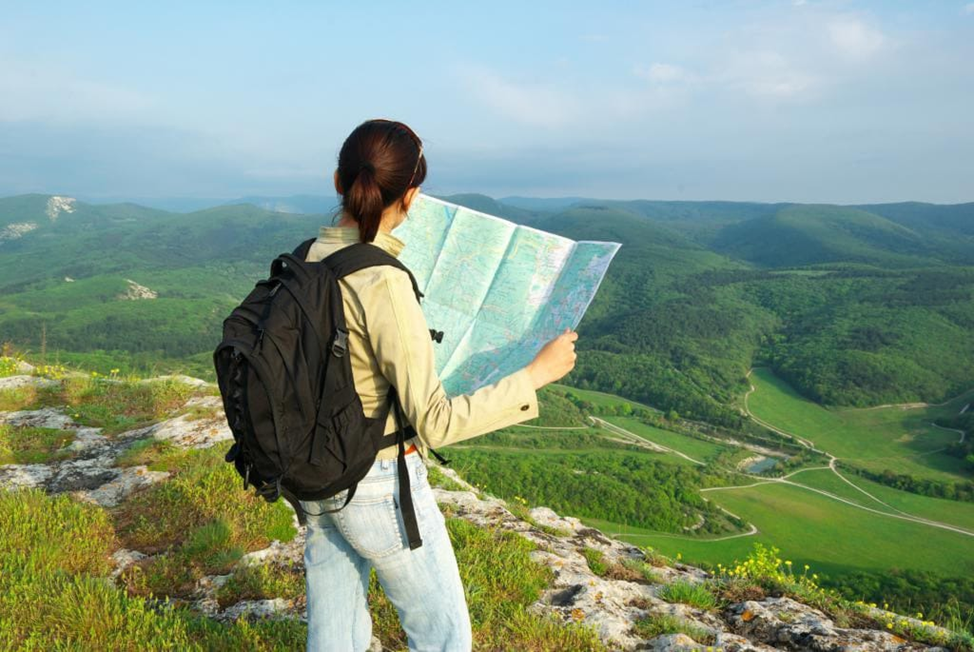 